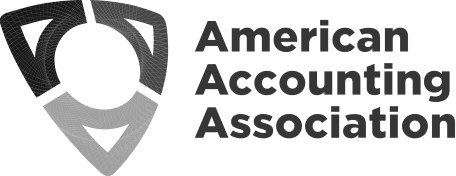 DRAFT Council Meeting AgendaWednesday, July 19, 20232:00 pm – 4:00 pmDRAFT Council Meeting AgendaWednesday, July 19, 20232:00 pm – 4:00 pmCouncil Members AttendingCouncil Members AttendingCouncil Members AttendingCouncil Members AttendingBoard of DirectorsMark Dawkins, PresidentMark Taylor, President-ElectRobert Allen, Past-PresidentAnne Farrell, Vice President-FinanceSarah McVay, Vice President-Research    and PublicationsBeth Kern, Vice President-EducationNorma Montague, Vice President-    Diversity, Equity & InclusionAnn Dzuranin, Director-Focusing on     Membership Giorgio Gotti, Director-Focusing     on InternationalTim Rupert, Director-Focusing on     Segments Bette Kozlowski, Director-Focusing      on Academic/Practitioner InteractionYvonne Hinson, Chief Executive OfficerCouncil OfficersRandal Elder, ChairSidney Askew, Chair-ElectMonte Swain, Past ChairInternational Members-at-LargeCristina FlorioGerlando LimaRegion RepresentativesKang Cheng, Mid-AtlanticJason Stanfield, Midwest Khondkar Karim, NortheastAaron Wilson, OhioSandria Stephenson, SoutheastBambi Hora, SouthwestAngela Woodland, WesternCouncil OfficersRandal Elder, ChairSidney Askew, Chair-ElectMonte Swain, Past ChairInternational Members-at-LargeCristina FlorioGerlando LimaRegion RepresentativesKang Cheng, Mid-AtlanticJason Stanfield, Midwest Khondkar Karim, NortheastAaron Wilson, OhioSandria Stephenson, SoutheastBambi Hora, SouthwestAngela Woodland, WesternSection RepresentativesJennifer Reynolds-Moehrle, AAHAlisa Brink, ABODiane Janvrin, AISLeAnn Luna, ATAChad Simon, AUDDana Hollie, DIVRichard Riley, FABrian Bushee, FARS D. Larry Crumbley, GIWB Suzanne Lowensohn, GNP Chris Skousen, IASSharon Lassar, LEADERSHIPShane Dikolli, MAS Michele Frank, PI Robert Nehmer, SET  Cassy Budd, TLCCarolyn Hughes, TYCIncoming Council MembersIncoming Council MembersIncoming Council MembersIncoming Council MembersIncoming Board of DirectorsAudrey Gramling, President-Elect Natalie Churyk, Vice President-EducationLinda Parsons, Director-Focusing on MembershipCristina Florio, Director-Focusing on InternationalMargaret Christ, Vice President-Finance-ElectIncoming Council Chair-Elect:Alisa BrinkIncoming Council Chair-Elect:Alisa BrinkIncoming Section & Region Representatives:  Mary Marshall, ABOMary Ellen Carter, FARSBambi Hora, GIWBAlan Styles, GNPJacob Peng, Mid-AtlanticJay Vega, SouthwestNancy Mangold, WesternAAA Professional Staff & Guests AttendingAAA Professional Staff & Guests AttendingAAA Professional Staff & Guests AttendingAAA Professional Staff & Guests AttendingMichele Morgan, Chief Financial OfficerSteve Matzke, Senior Director, External Relations Erlinda Jones, Senior Director, Meetings and MembershipKaren Osterheld, Senior Director, Center for Advancing Accounting EducationStephanie Austin, Senior Director, Publications and Content StrategyShauna Bigelow, Segment Relations ManagerBarbara Gutierrez, Governance ManagerMichele Morgan, Chief Financial OfficerSteve Matzke, Senior Director, External Relations Erlinda Jones, Senior Director, Meetings and MembershipKaren Osterheld, Senior Director, Center for Advancing Accounting EducationStephanie Austin, Senior Director, Publications and Content StrategyShauna Bigelow, Segment Relations ManagerBarbara Gutierrez, Governance ManagerTimeTopic (V=Vote)Attachments(W – Website, L – Link )Presenter(s)2:00 pm(10 min)A. Welcome1.  Opening Remarks2.  Agenda Review3.  Approval of March & April 2023 Council Minutes (V)W – Meeting AgendaW – Draft March and April 2023 Council Meeting MinutesRandy Elder2:10 pm(15 min)B. Chief Executive Officer ReportYvonne Hinson2:25 pm(10 min)C. Annual Meeting UpdateL – Annual Meeting websiteMark DawkinsErlinda Jones2:35 pm(20 min)D. DEI Update1.  General Update2.  Committee and Leadership Diversity3.  Pulse Survey ResultsNorma MontagueYvonne Hinson2:55 pm(15 min)E. Council Ballot Committee Chair Election Overview(Voting to take place electronically following the meeting.) W – Nominee InformationRandy Elder3:10 pm (20 min)F. Reflections on 2022-2023Randy Elder3:30 pm(20 min)G. Looking Ahead to 2023-2024Sidney Askew3:50 pm(10 min)H. Wrap-upRandy Elder4:00 pmAdjourn